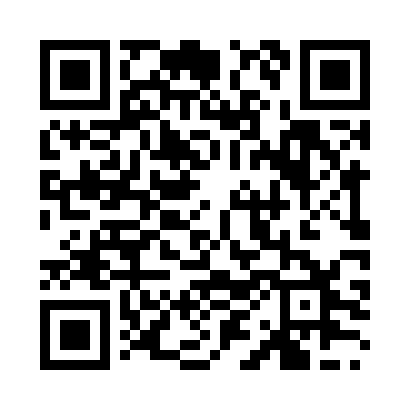 Prayer times for Zinder, NigerWed 1 May 2024 - Fri 31 May 2024High Latitude Method: NonePrayer Calculation Method: Muslim World LeagueAsar Calculation Method: ShafiPrayer times provided by https://www.salahtimes.comDateDayFajrSunriseDhuhrAsrMaghribIsha1Wed4:486:0212:213:306:407:502Thu4:476:0212:213:316:407:513Fri4:476:0112:213:326:417:514Sat4:466:0112:213:326:417:515Sun4:456:0112:213:336:417:526Mon4:456:0012:213:336:417:527Tue4:446:0012:213:346:427:538Wed4:445:5912:213:346:427:539Thu4:435:5912:213:356:427:5310Fri4:435:5912:203:356:427:5411Sat4:435:5912:203:366:437:5412Sun4:425:5812:203:366:437:5413Mon4:425:5812:203:376:437:5514Tue4:415:5812:203:376:437:5515Wed4:415:5712:203:386:447:5616Thu4:405:5712:203:386:447:5617Fri4:405:5712:203:396:447:5618Sat4:405:5712:213:396:447:5719Sun4:395:5712:213:406:457:5720Mon4:395:5612:213:406:457:5821Tue4:395:5612:213:416:457:5822Wed4:395:5612:213:416:467:5923Thu4:385:5612:213:426:467:5924Fri4:385:5612:213:426:467:5925Sat4:385:5612:213:436:478:0026Sun4:385:5612:213:436:478:0027Mon4:375:5512:213:446:478:0128Tue4:375:5512:213:446:488:0129Wed4:375:5512:223:446:488:0230Thu4:375:5512:223:456:488:0231Fri4:375:5512:223:456:488:02